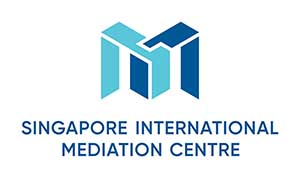 Specialist Mediator’s Curriculum VitaePersonal ParticularsFirst NameXinboLast NameLiuDesignationLawyer, Senior PartnerOrganisationBeijing Jotai Law FirmNationality ChineseLanguages (Native and/or professional working proficiency)Chinese; EnglishMediation Practice Areas Educational/Professional Background1997-2001: China University of Political Science and Law Bachelor2002-2005: China University of Political Science and Law Master2005-2010: Beijing Arbitration Commission/Beijing International Arbitration Centre2010-2015: Beijing Automotive Group Co.,Ltd (corporate legal counsel)2015-2016: Beijing Beidou&Dingming Law Firm  2016-2018: Beijing Kejie Law Firm  2018 to 2022: Longan Law Firm (Beijing) 2022 to Now: Beijing Jotai Law Firm Mediation StyleMediation ExperienceInvolved in mediation process for hundreds of arbitration cases in Beijing Arbitration Commission/Beijing International Arbitration Center.Involved in some mediation cases as attorney or representative in Beijing.Mediation Education and TrainingChina Council for the Promotion of International Trade (CCPIT)   2017.11Centre for Effective Dispute Resolution (CEDR)   2018.3Singapore International Mediation Centre (SIMC)   2018.6Some Professional AffiliationsMediator of China Council for the Promotion of International Trade (CCPIT)Member of China Bar AssociationMember of Association of Corporate Legal CounselArbitrator of the Ningbo Arbitration CommissionArbitrator of the Beihai Arbitration Commission